Приложение № 2
к приказу НИУ ВШЭ – Санкт-Петербургот_________№___________Направление на флюорографическое обследование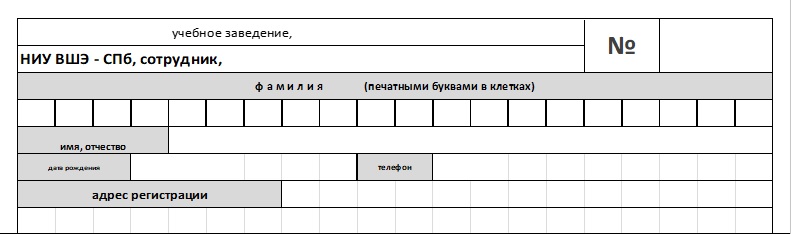 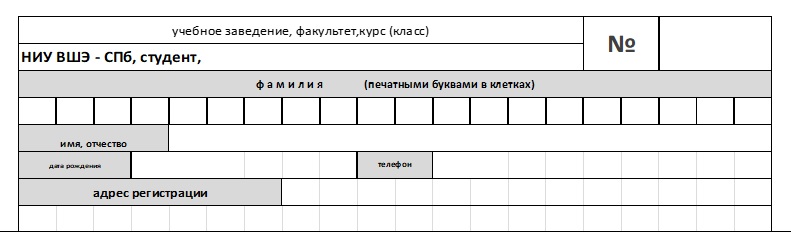 